*** ALSO OFFERED VIA TELECONFERENCE AND/OR WEB-BASED MEETINGZoom Meeting - https://zoom.us/j/94575239620?pwd=aS8zb2Vpam5WOThMKzMyK2RPeHNPdz09 9:30 am* Action Item	10:30 am* Action ItemThe Commission will hear application Z21-06 a request for a conditional use permit filed by Joshua Carpenter seeking approval to establish a single family residence on a 10-acre parcel located in the Indian Cove area at 52910 State Hwy 78 Hammett, Idaho. The Commission will hear application Z21-05, a request filed by Gordon & Sandra Trout seeking to rezone a portion of their parcel, totaling approximately 9 acres, from agricultural to multi-use zone. The portion to be rezoned is part of a 201-acre parcel located at 3759 Market Road approximately 1 mile south of Homedale and is contiguous to the multi-use zone.Any person in need of special accommodations to participate in the above-noticed meeting should contact the planning and zoning office at least seven days prior to the meeting. Copies of all materials for proposed projects are available for review in the planning and zoning office or on our web page at: https://owyheecounty.net/departments/community-development/public-hearing-documents/. For additional information, please contact planning staff at 208-495-2095 ext. 2, Owyhee County Annex Building, 17069 Basey St., Murphy, Idaho 83650.* Action Item is a matter upon which the Commission may make a decision (Idaho Code §72-204)AGENDA OWYHEE COUNTY PLANNING & ZONING 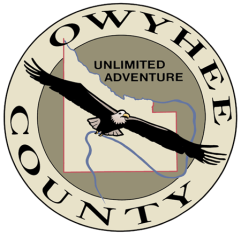 January 27, 2021Scott Jensen – ChairChad Nettleton – Vice ChairRich Curtis – CommissionerBob Thomas – CommissionerDean Young – Commissioner17069 Basey St., Murphy, ID 83650